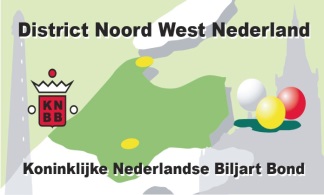 Nog maar net in functie krijg ik van de ex-secretaris het berichtje dat het jeugdteam BIOS- De Liefhebber op 31 mei 2014 Nat. kampioen is geworden: geweldig toch!In het begin van het seizoen is veel werk verzet om de recreantencompetitie van de grond te krijgen. Uiteindelijk is gestart met 7 teams. Uiteraard hopen we dat het aantal teams volgend seizoen flink toeneemt.Augustus: Sebastiaan de Bruin is benaderd voor het opzetten en bijhouden van een nieuwe website. Hij gaat akkoord en doet dit met verve.3 september de 1e bestuursvergadering; even wennen aan elkaar, vooral aan de nieuwe secretaris.Onder de gedreven leiding van voorzitter Leo Onnekink probeert het bestuur steeds nieuwe wegen te bewandelen om in tegenstelling tot het landelijk beeld, het aantal leden juist toe te laten nemen:In januari het plan opgevat om enthousiaste biljarters te vinden die de cursus Biljartinstruc-teur B willen volgen en om hun opgedane kennis uit te dragen binnen het district: aanmeldingen 7? De reden is voornamelijk dat we ervan overtuigd dat mensen die met de biljartsport in aanraking komen meer zin en uitdaging behouden wanneer zij vanaf het begin goed begeleidt worden.Biljartclinics: 1 a 2 keer per seizoen organiseren we een biljartclinic. Top- , maar juist ook jeugdbiljarters vertonen niet alleen hun kunnen, maar geven ook uitleg. Juist het zelf proberen wordt aangemoedigd. (organ. ver.: Wieringermeer 85 en Sombroek Langedijk)Kerstscholierentoernooi: om jeugd te  enthousiasmeren voor de biljartsport. Een commissie hiervoor formeren. Wie heeft zin om hierin zitting te nemen?In februari is Fons Dekker  benaderd voor de functie van jeugdconsul. Fons wil dit een jaar proberen. 16 maart jl. het voorzittersoverleg: een nuttig en constructief overleg; 15 voorzitters waren aanwezig; 3 hadden zich afgemeld. De verenigingen die niet aanwezig waren worden benaderd i.v.m. het belang van een dergelijk overleg en m.n. het reilen en zeilen in ons district.20 April: secretarissenoverleg gepland; i.v.m. een volle agenda verschuiven we dit naar de herfst.Fusie tussen KNBB en KVC: op zaterdag 28 maart jl. de zgn. fusievergadering. Iedereen was het erover eens dat de fusie op zich goed is, maar dat de totstandkoming  geen schoonheidsprijs verdient De opdracht is nu om de knelpunten te inventariseren.Het district in cijfers: 32 biljartverenigingen;  leden: 431; jeugd: 11; jeugdteams: 2; inschrijvingen PK: 353; teams: 86; € 5,= leden: 139; recreanten aantal: 37; recreantenteams: 7Renflex: het administratiesysteem van de KNBB. Graag beter bijhouden. De secretaris van het district haalt hier de gegevens uit.						Vr. gr. Dick Lukasse, secr.